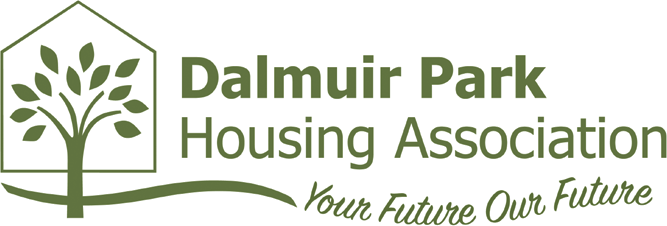 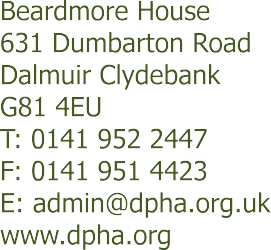 Dear Applicant POST TITLE:  SUPPORT WORKER Thank you for expressing an interest in the above post. Please find enclosed an application pack containing the following:Role Profile  Application FormEqual Opportunities Monitoring FormGuidance NotesSummary of Terms and ConditionsEmployee Privacy NoticeWhen submitting your completed application, please return the following documentation:Your completed Application FormYour completed Equal Opportunities Monitoring formPlease do not enclose your Curriculum Vitae.  Once completed your forms should be returned by email to recruitment@dpha.org.uk no later than Friday 06 August 2021. Please note that applications returned after this time will not be considered.If you are submitting a hard copy of the application pack, please address For the Attention of:  Corporate Services / Recruitment.Thank you for your interest in this post, we look forward to receiving your application.Yours sincerelyPauline McDaidCorporate Services and HR Adviser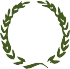 Promoting Equal Opportunities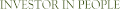 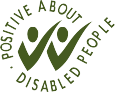 Scottish Charity No. SC033471Co-operative and Community Benefit Societies Act 2014 Reg No. 1917 R(S) Scottish Housing Regulator No. HAL 98 Scottish Property Factor No. PF000397